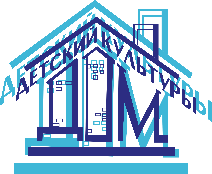 муниципальное бюджетное учреждение дополнительного образования ДЕТСКИЙ ДОМ КУЛЬТУРЫ ПРОГРАММА НАСТАВНИЧЕСТВАдля профессионально ориентированных учащихсяхореографического отделения художественной направленности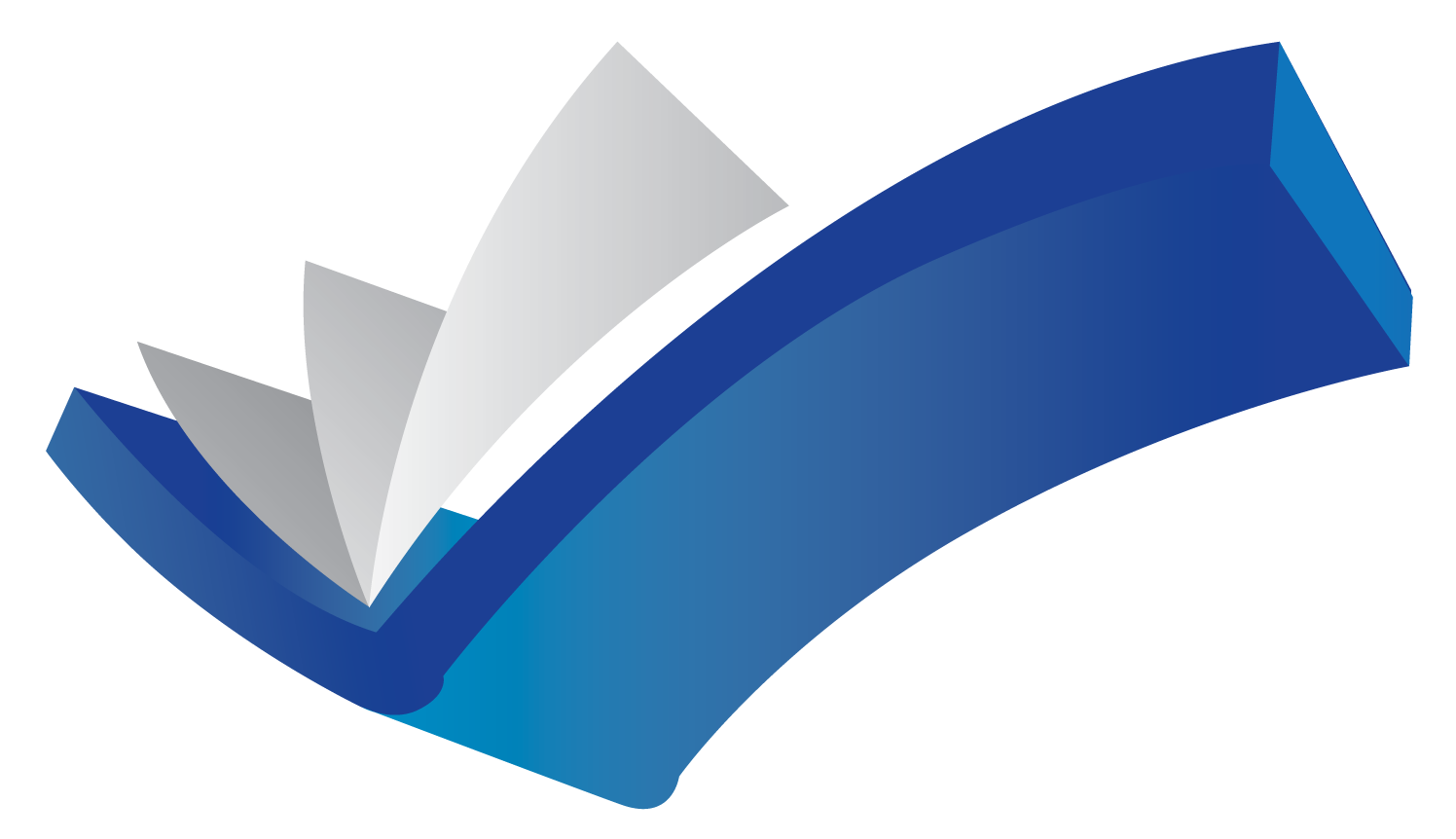 Тольятти, 2023Программа наставничества разработана в соответствии с Распоряжением Минпросвещения России от 25.12.2019 г. № Р-145 «Об утверждении методологии (целевой модели) наставничества обучающихся для организаций, осуществляющих образовательную деятельность по общеобразовательным, дополнительным общеобразовательным и программам среднего профессионального образования, в том числе с применением лучших практик обмена опытом между обучающимися», и отражает комплекс мероприятий и формирующих их действий, направленный на организацию взаимоотношений наставника и наставляемого в конкретных формах для получения ожидаемых результатов на хореографическом отделении художественной направленности. Разработчики: Морозова Марина Геннадьевна, старший педагог дополнительного образования;Светачев Руслан Александрович, педагог дополнительного образования;Максимова Екатерина Владимировна, старший методист, педагог дополнительного образования.Структура программы.Структурное построение Программы как документа планирования определяется процессом ее разработки, который предполагает выполнение следующих содержательных этапов:целеполагание (определение и согласование со всеми участниками системы наставничества в МБУ ДО ДДК цели и задач);определение форм наставничества в рамках Программы;выбор ролевых моделей в рамках форм наставничества;разработку типового индивидуального плана развития наставляемых под руководством наставника на основе форм наставничества;описание материально – технических условий реализации Программы;определение итогов реализации Программы. Пояснительная записка.Взаимосвязь качества образования и уровня личностно-профессионального развития не вызывает сомнений, чем больше в отрасли профессионально-зрелых специалистов, тем выше результативность профессиональной деятельности. Заинтересованность в развитии дополнительного образования диктует необходимость введения в педагогическую деятельность Программы наставничества для профессионально ориентированных учащихся. Согласно проведенному методической службой МБУ ДО ДДК мониторингу введение Программы наставничества в системе дополнительного образования дает дополнительные преимущества и увеличивает количество профессионально-ориентированных учащихся на 49%. Количество ментальных проблем из-за стресса во время учебного процесса снижается на 45%. За счет привлечения профессионально ориентированных наставляемых снижаются затраты на привлечение и обучение нового персонала. Укрепляется имидж, а следовательно, и конкурентоспособность Учреждения в целом. В соответствие с ГОСТ Р54871-2011 («Проектный менеджмент. Требования к управлению программой») программа – это совокупность взаимосвязанных проектов и другой деятельности, направленных на достижение общей цели и реализуемых в условиях общих ограничений.Программа наставничества строится на взаимодействии «наставника» и «наставляемого» в зависимости от форм наставничества, с учетом выбранной ролевой модели, где «наставником» выступает педагог или привлекаемый специалист, а «наставляемым» - профессионально ориентированный учащийся. Наставник, в данном случае, это профессионально зрелый специалист, готовый передавать свой профессиональный опыт. Наставник не только показывает, как надо выполнять те или иные навыки, но и делится своими инновационными идеями, приемами работы, формирует у наставляемого позитивное отношение к выбранной профессии. Наставником профессионально ориентированных учащихся может быть педагог или методист соответствующей квалификационной категории, имеющий признанные профессиональные достижения, обладающий авторитетом, имеющий опыт устного и письменного изложения своих инновационных педагогических идей.На хореографическом отделении художественной направленности муниципального бюджетного учреждения дополнительного образования Детский Дом культуры городского округа Тольятти в роли наставников для профессионально ориентированных учащихся по программе выступают основной педагог дополнительного образования, педагог дополнительного образования – приглашенный специалист и методист учреждения. Становление профессиональной зрелости наставляемого зависит от его личностных качеств, от образовательной среды, от качества учебного процесса профессиональной подготовки наставников. Комплекс мер по обеспечению внешних условий, способствующих достижению индивидуального профессионального роста наставляемого, можно объединить термином акмеологическое сопровождение.Акмеологическое сопровождение – это интегрированное и целенаправленное влияние, осуществляемое на личность или группу, имеющее гуманистическое содержание и направленное прежде всего на развитие личности или группы. Следовательно, акмеологические технологии – вид психотехнологий, направленных на развитие внутреннего потенциала, повышение профессионализма и адаптационных возможностей людей. С учетом специфики работы хореографического отделения художественной направленности учреждения дополнительного образования наиболее успешной при реализации программы будет индивидуальная форма проведения занятий, включающая ключевые идеи моделирования индивидуальных траекторий акмеологического сопровождения:- целостный подход к личностно-профессиональному развитию;- индивидуализация процесса акмеологической поддержки;- синергийность процессов личностно-профессионального развития наставника и наставляемого, процессов возникновения коллективных и индивидуальных ценностных и профессиональных навыков; - непрерывность акмеологической поддержки;- активность самого субъекта поддержки.Формами реализации направления акмеологического сопровождения могут стать: практические занятия, индивидуальные мастер-классы, лекции, беседы, консультации, участие в творческих проектах, тренинги и т.п.Цель и задачи Программы наставничества для профессионально ориентированных учащихся хореографического отделения художественной направленности. Цель – развитие участников Программы наставничества для профессионально ориентированных учащихся хореографического отделения художественной направленности и улучшение личных показателей их эффективности.Достижение цели возможно при выполнении ряда задач:- обеспечить разностороннюю поддержку наставляемого учащегося с повышенными образовательными потребностями;- сформировать у наставляемого учащегося осознанный подход к реализации личностного потенциала;- выявить ресурсы для осознанного выбора наставляемым учащимся будущей личностной, образовательной и профессиональной траектории развития;- повысить профессиональный и личностный потенциал наставляемого учащегося в различных сферах деятельности;- развить способность к саморазвитию и самореализации наставляемого учащегося, посредством получения актуализированного профессионального опыта.Формы наставничества и предлагаемые ролевые модели.Специфика профессиональной деятельности специалистов наставников, относящихся к типу профессий «Человек-Человек» связана не только с коллективным характером деятельности, но и с тем, что это взаимодействие разновозрастное (наставник, как правило, старше своих наставляемых). Эта форма наставничества определяется чаще как «педагог - учащийся», где педагог, как организатор познавательной деятельности учащихся, находится в лидерской, доминантной позиции, расходует большое количество психической энергии, имеет обязательную регулярную подготовку дома к предстоящей работе, несет ответственность не только за свои действия, но и за действия обучаемых, выступает посредником между опытом прошлых поколений, современной социально-экономической политикой и потребителями образовательных услуг. Второй, наиболее распространенной формой наставничества является «учащийся - учащийся».  Здесь функции «наставника» частично принимает на себя учащийся по отношению к коллективу или партнеру. Для позиционирования учащегося как «наставника» необходимы стабильные результаты учебной деятельности, выработанный индивидуальный стиль профессиональной подготовки, предпосылки осознания своей миссии в предстоявшей профессиональной деятельности. В последствии при поддержке специалистов и педагогов у учащегося - наставника могут появляться первые инновационные продукты, творческие проекты. С результатами собственной творческой деятельности учащийся-наставник может участвовать и побеждать в различных конкурсах, получая общественное признание своей деятельности. В структуре профессиональной подготовки может быть предусмотрено кураторство старших учащихся над младшими, тогда у профориентационного учащегося появляется возможность получить опыт наставничества, что является предпосылкой к становлению профессиональной зрелости.От формы наставничества, реализуемой в рамках Программы на базе МБУ ДО ДДК с профессионально-ориентированными учащимися хореографического отделения художественной направленности, зависят выполняемые «ролевые модели» и их содержание.Типовой индивидуальный план развития наставляемых под руководством наставника на основе форм наставничества «педагог - учащийся» и «учащийся - учащийся».ИНДИВИДУАЛЬНЫЙ ПЛАН РАЗВИТИЯ на _____ -_____ учебный год____________________________________________________(ФИ учащегося, группа, год обучения)Подпись наставника___________________________             «____» _________ 20__г.Описание материально-технических условий реализации Программы наставничества.Материально-техническая база образовательного процесса отвечает требованиям СанПиНа, СанМиНа, ПТБ, ППБ и нормам охраны труда. Для проведения занятий используются следующие организационные условия: учебно-хореографический кабинет площадью не менее 40 кв.м. (на 12-14 обучающихся); танцевальный зал, имеющий пригодное для танца напольное покрытие (деревянный пол/специализированное пластиковое (линолеумное) покрытие); гардероб и раздевалка для занятий; балетные станки (палки) длиной не менее 25 погонных метров вдоль трех стен, зеркала размером 7м х 2м на одной стене; концертный зал; репетиционная и концертная одежда. Помимо этого, кабинеты оснащаются баянами, звуко техническим оборудованием, учебной мебелью.Оценка качества реализации Программы наставничества.Оценка качества реализации Программы наставничества при групповой работе включает в себя текущий контроль успеваемости, а также промежуточную аттестацию в виде контрольных и открытых занятий. В качестве средств контроля успешной реализации индивидуальной формы работы профессионально ориентированных учащихся хореографического отделения художественной направленности в МБУ ДО ДК используются творческий просмотр постановочных работ, концертные выступления, участие в конкурсе - фестивале и других коллективно-творческих делах, творческие отчеты. Одним из обязательных итоговых мероприятий является конкурс балетмейстерского искусства среди учащихся хореографического отделения «Стремление». Общие итоги реализации Программы наставничества в период с 2020 по 2022 гг. можно отразить следующим образом:Форма наставничестваВариация и содержание ролевой модели«Педагог - учащийся» (основной педагог – учащийся)- «куратор – активный исполнитель» (совместная работа по развитию творческого, предпринимательского, прикладного (модель, продукт) или социального проекта, в процессе которой наставляемый делится свежим видением и креативными идеями, способными оказать существенную поддержку наставнику, а сам наставник выполняет роль организатора и куратора);«Педагог - учащийся» (основной педагог – учащийся)- «опытный педагог – будущий коллега» (классический вариант поддержки для приобретения наставляемым необходимых профессиональных навыков (организационных, коммуникационных), закрепления интереса и мотивации в профориентационной работе).«Педагог - учащийся» (приглашенный специалист/ педагог – учащийся) - «успешный профессионал – потребитель, выбирающий профессию» (краткосрочное взаимодействие, в процессе которого наставник представляет учащемуся или группе учащихся материал с повышенными требованиями, отражающий возможности и перспективы конкретного профессионального роста)«Педагог - учащийся» (приглашенный специалист/ педагог – учащийся) - «специалист – соискатель» (профессиональная поддержка в формате стажировки, мастер - класса, направленная на развитие конкретных навыков и компетенций).«Педагог - учащийся» (методист/ педагог – психолог - учащийся)- «активный профессионал - активный потребитель» (мотивационная и ценностная поддержка с развитием коммуникативных, творческих, лидерских навыков, стимулирование идей саморазвития, осознанного выбора образовательной и карьерной траектории);«Педагог - учащийся» (методист/ педагог – психолог - учащийся)- «уверенный лидер – испытывающий проблемы» (психоэмоциональная поддержка (проблемы: «не могу найти общий язык», «испытываю стресс» и пр.), сочетаемая с профессиональной помощью по приобретению и развитию предпрофессиональных талантов и инициатив«Учащийся - учащийся»(при индивидуальной практике учащегося, как участника группы)- «равный - равному» (обмен навыками, например, когда наставник обладает критическим мышлением, а наставляемый – креативным; взаимная поддержка, совместная работа над проектом);«Учащийся - учащийся»(при индивидуальной практике учащегося, как участника группы)- «лидер - другому» (психоэмоциональная и ценностная поддержка с развитием коммуникативных, творческих, лидерских навыков, мотивация на саморазвитие, образование и осознанный выбор траектории, включение в коллективное дело).«Учащийся - учащийся» (при индивидуальной практике учащегося, как наставника группы)- «куратор - другому» (совместная работа над проектом (творческим, образовательным, социально ориентированным), при которой ученик-наставник выполняет роль куратора и тьютора, а наставляемый на конкретном примере учится реализовывать свой потенциал, улучшая и совершенствуя навыки).№ДеятельностьНаставникПланируемый результатРаздел 1. Анализ трудностей и определение направлений работы с наставляемым Раздел 1. Анализ трудностей и определение направлений работы с наставляемым Раздел 1. Анализ трудностей и определение направлений работы с наставляемым Раздел 1. Анализ трудностей и определение направлений работы с наставляемым 1.1Провести самодиагностику с наставляемым на предмет определения приоритетных направлений развития Основной педагогОпределен перечень дефицитных компетенций, требующих развития; сформулирован перечень тем консультаций с наставником1.2Провести диагностическую/развивающую беседу с наставником – основным педагогом и наставляемым для уточнения зон специального развития Приглашенный специалист/ педагогОпределен перечень дефицитных компетенций, требующих развития; сформулирован перечень тем консультаций с наставником1.3Разработать меры по преодолению трудностей (в обучении, развитии личностных компетенция, достижении творческих результатов, подготовки и реализации индивидуальных проектов и др.) Методист/ педагог – психологРазработаны меры преодоления трудностей и ожидаемые результаты по итогам его реализацииРаздел 2. Направления развития, наставляемого по форме «педагог - учащийся»Раздел 2. Направления развития, наставляемого по форме «педагог - учащийся»Раздел 2. Направления развития, наставляемого по форме «педагог - учащийся»Раздел 2. Направления развития, наставляемого по форме «педагог - учащийся»2.1Познакомиться с основной и дополнительной литературой, тематическими интернет-ресурсами по направлению, которое вызывает затруднения.Методист/ педагог – психологОпределен перечень литературы, интернет-сайтов для изучения. Необходимые данные изучены.2.2Перенять успешный опыт наставника по подготовке о организации оптимального учебного процесса. Основной педагогСформировано понимание на основе изучения опыта наставника, как успешно организовать учебный процесс. 2.3Познакомиться с успешным опытом приглашённого специалиста по оптимизации тренировочного процесса, подготовки проектов, участия в мастер-классах, конкурсах и др. Приглашенный специалист/ педагогИзучен успешный опыт по выбранному направлению развития, определено, что из изученного опыта можно применить на практике для повышения результативности.2.4Принять участие в проекте, конкурсе, выступлениях с последующим разбором полученного опытаОсновной педагогПо итогам участия в конкурсе (указать, каких) занято ____ место/получен статус лауреата и т.д.2.5Совместно с наставником принять участие в специализированных и рейтинговых мероприятияхПриглашенный специалист/ педагог;основной педагогПринято участие в ___ мероприятиях, получены индивидуальные награды или рекомендации экспертов2.6Пройти профориентационную программу по направлению обученияМетодист/ педагог – психологПройдены профориентационные тесты, профессиональные пробы по ____ (перечень)Раздел 3. Направления развития, наставляемого по форме «учащийся - учащийся»Раздел 3. Направления развития, наставляемого по форме «учащийся - учащийся»Раздел 3. Направления развития, наставляемого по форме «учащийся - учащийся»Раздел 3. Направления развития, наставляемого по форме «учащийся - учащийся»3.1Изучить методы оценки своего личностного и профессионального потенциала как лидера, оценить егоМетодист/ педагог – психолог; учащийсяОсуществлена оценка личностного и профессионального лидерского потенциала3.2Освоить эффективные подходы к планированию своей деятельности при взаимодействии в группеОсновной педагог; учащийсяОсвоены эффективные подходы к планированию деятельности3.3Представить постановку для участия в конкурсе балетмейстеров соло/ в группеУчащийся Представлена постановка на конкурс балетмейстеров, по итогам получен _____3.4Развить/сформировать коммуникативные компетенции Методист/ педагог – психолог; учащийсяСформированы способности публичного взаимодействия на основе коммуникативных компетенций3.5Изучить успешный опыт организации профессионального развития педагога (в т.ч. - использование возможностей ресурсных центров, площадок, формы и направления профразвития)Основной педагог;приглашенный специалист/ педагог; учащийсяНа основе изучения успешного опыта организации профразвития выбраны формы собственного профразвития на следующий год (стажировка в …)